Wkład własny do kredytu hipotecznego - ważne kwestieWkład własny do kredytu hipotecznego to ważna kwestia, gdyż bez niego właścieie kredyt odbyć się nie może. Co może być wkładem własnym? Sprawdź!Kredyt na mieszkanie i jego warunkiNiestety mało kto może pozwolić sobie na zakup pierwszego, bądź też kolejnego mieszkania lub domu za gotówkę. W związku z tym najbardziej popularną formą stosowaną na rynku polskim, jest kredyt hipoteczny na zakup mieszkania. Z pewnością o nim słyszeliście jak również wkład własny do kredytu hipotecznego nie jest dla was terminem obcym. Minimalna wysokość wkładu własnego to 20% wartości nieruchomości, niemniej jednak niektóre banki oferują możliwość pokrycia 10% wymaganych środków.Wkład własny do kredytu hipotecznego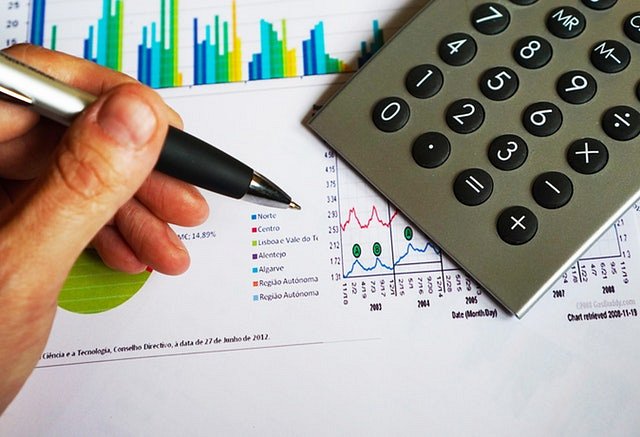 Ciekawym jest, iż wkład własny do kredytu hipotecznego może być oczywiście w formie gotówkowej a im jest on wyższy tym sam kredyt będzie tańszy, niemniej jednak gotówka nie jest tutaj jedynym rozwiązaniem. Ponieważ wkład własny możemy zastąpić na przykład inną nieruchomością domem lub mieszkaniem, którego my sami jesteśmy właścicielami. Ciekawą opcją jest także zabezpieczenie kredytu nieruchomością z rodziny. Pamiętajmy jednak, iż właściciel danej nieruchomości musi wyrazić zgodę na bycie współkredytobiorcą. Możemy także skorzystać z kredytu zaciągniętego u dewelopera lub pożyczki w kasie zakładowej 